Modern History Test – Industrial Revolution.Section 1: Define: UrbanizationSocialismLiberalismSection 2: Multiple Choice:What ideology promotes laissez-faire?What does laissez-faire mean in terms of government regulation?Which of these is not a product of the Industrial Revolution?Why were factory workers made to work in shifts?Why did literary realists of the mid-nineteenth century prefer novels to poems?Section 3: Short Answer (Choose 5 of the following questions) Name 3 inventors and their inventions	What is the significance of Manchester and Liverpool?What 4 factors made England the starting place of the Industrial Revolution in Europe?What was the new class of people in the industrial revolution and how might their views have differed from the working class? What are the four (4) causes of revolution? Give examples of each of the causes of revolution, as they apply to the Industrial Revolution. What was the enclosure movement and how did it help create the trend in urbanization?Name and explain two ways that James Watt’s innovation changed the world, and spurred the industrial revolution.Why did people want legalized unions? What benefits could a union provide?Give 5 examples of things that changed during and after the Industrial Revolution. Section 4: Analyzing Visual Texts: 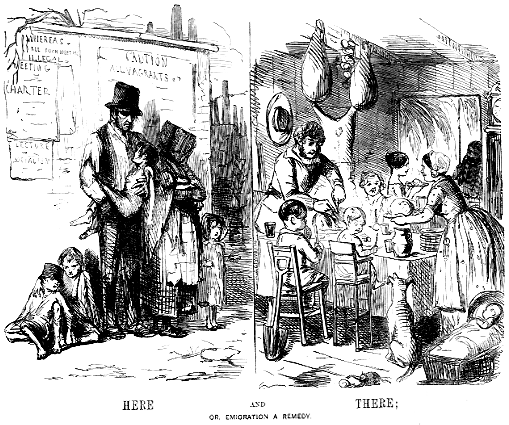 Examine the picture and use your critical viewing skills to determine what is being said. NOTE: The cartoon appeared in PUNCH magazine, July 15th, 1848, depicting Ireland (left) and America(right)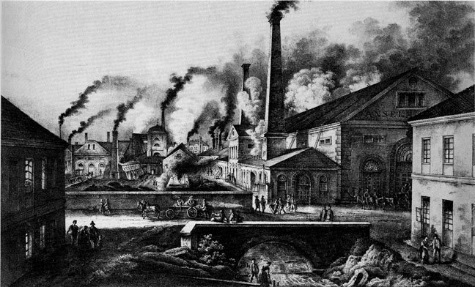 Describe the scene above. What is it telling you about the Industrial Revolution?Section 5: Literary Text Analysis: Read the text and quote sections to explain what they mean, regarding urbanization, and London in the time of the industrial revolutionWilliam Blake’s “London”I wander thro' each charter'd street,Near where the charter'd Thames does flow. And mark in every face I meetMarks of weakness, marks of woe.In every cry of every Man,In every Infants cry of fear,In every voice: in every ban,The mind-forg'd manacles I hear How the Chimney-sweepers cryEvery blackning Church appalls, And the hapless Soldiers sighRuns in blood down Palace walls But most thro' midnight streets I hearHow the youthful Harlots curseBlasts the new-born Infants tearAnd blights with plagues the Marriage hearseInventorsInventionsObservationInterpretation ObservationInterpretationQuoted text / ObservationInterpretation 